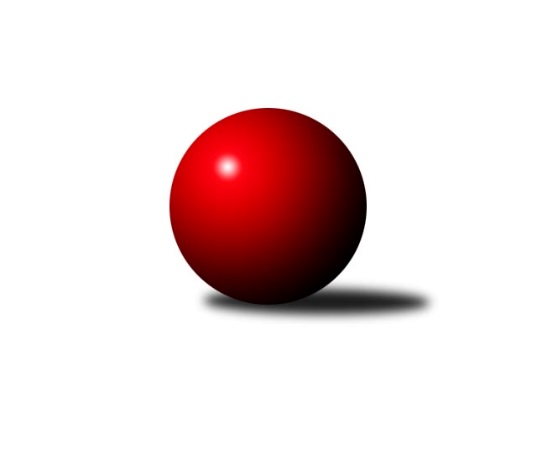 Č.1Ročník 2012/2013	3.5.2024 1. KLZ 2012/2013Statistika 1. kolaTabulka družstev:		družstvo	záp	výh	rem	proh	skore	sety	průměr	body	plné	dorážka	chyby	1.	KK Slavia Praha	1	1	0	0	8.0 : 0.0 	(17.0 : 7.0)	3287	2	2163	1124	19	2.	KK Blansko	1	1	0	0	7.0 : 1.0 	(16.0 : 8.0)	3306	2	2222	1084	21	3.	TJ Spartak Přerov	1	1	0	0	7.0 : 1.0 	(15.0 : 9.0)	3378	2	2229	1149	17	4.	TJ Valašské Meziříčí	1	1	0	0	7.0 : 1.0 	(15.0 : 9.0)	3340	2	2233	1107	21	5.	TJ Sokol Duchcov	1	1	0	0	6.0 : 2.0 	(12.0 : 12.0)	3266	2	2212	1054	26	6.	KK Konstruktiva Praha	1	1	0	0	5.0 : 3.0 	(13.0 : 11.0)	3196	2	2189	1007	31	7.	TJ Sokol Husovice	1	0	0	1	3.0 : 5.0 	(11.0 : 13.0)	3072	0	2079	993	43	8.	KK Zábřeh	1	0	0	1	2.0 : 6.0 	(12.0 : 12.0)	3247	0	2203	1044	36	9.	TJ Lokomotiva Česká Třebová	1	0	0	1	1.0 : 7.0 	(9.0 : 15.0)	3254	0	2218	1036	34	10.	TJ Nový Jičín˝C˝	1	0	0	1	1.0 : 7.0 	(9.0 : 15.0)	3192	0	2177	1015	32	11.	TJ Neratovice	1	0	0	1	1.0 : 7.0 	(8.0 : 16.0)	3117	0	2103	1014	21	12.	SKK  Náchod	1	0	0	1	0.0 : 8.0 	(7.0 : 17.0)	3100	0	2117	983	33Tabulka doma:		družstvo	záp	výh	rem	proh	skore	sety	průměr	body	maximum	minimum	1.	KK Slavia Praha	1	1	0	0	8.0 : 0.0 	(17.0 : 7.0)	3287	2	3287	3287	2.	KK Blansko	1	1	0	0	7.0 : 1.0 	(16.0 : 8.0)	3306	2	3306	3306	3.	TJ Spartak Přerov	1	1	0	0	7.0 : 1.0 	(15.0 : 9.0)	3378	2	3378	3378	4.	TJ Sokol Duchcov	1	1	0	0	6.0 : 2.0 	(12.0 : 12.0)	3266	2	3266	3266	5.	KK Konstruktiva Praha	1	1	0	0	5.0 : 3.0 	(13.0 : 11.0)	3196	2	3196	3196	6.	KK Zábřeh	0	0	0	0	0.0 : 0.0 	(0.0 : 0.0)	0	0	0	0	7.	TJ Valašské Meziříčí	0	0	0	0	0.0 : 0.0 	(0.0 : 0.0)	0	0	0	0	8.	TJ Nový Jičín˝C˝	0	0	0	0	0.0 : 0.0 	(0.0 : 0.0)	0	0	0	0	9.	TJ Sokol Husovice	0	0	0	0	0.0 : 0.0 	(0.0 : 0.0)	0	0	0	0	10.	TJ Neratovice	0	0	0	0	0.0 : 0.0 	(0.0 : 0.0)	0	0	0	0	11.	SKK  Náchod	0	0	0	0	0.0 : 0.0 	(0.0 : 0.0)	0	0	0	0	12.	TJ Lokomotiva Česká Třebová	1	0	0	1	1.0 : 7.0 	(9.0 : 15.0)	3254	0	3254	3254Tabulka venku:		družstvo	záp	výh	rem	proh	skore	sety	průměr	body	maximum	minimum	1.	TJ Valašské Meziříčí	1	1	0	0	7.0 : 1.0 	(15.0 : 9.0)	3340	2	3340	3340	2.	KK Slavia Praha	0	0	0	0	0.0 : 0.0 	(0.0 : 0.0)	0	0	0	0	3.	TJ Sokol Duchcov	0	0	0	0	0.0 : 0.0 	(0.0 : 0.0)	0	0	0	0	4.	TJ Spartak Přerov	0	0	0	0	0.0 : 0.0 	(0.0 : 0.0)	0	0	0	0	5.	KK Blansko	0	0	0	0	0.0 : 0.0 	(0.0 : 0.0)	0	0	0	0	6.	TJ Lokomotiva Česká Třebová	0	0	0	0	0.0 : 0.0 	(0.0 : 0.0)	0	0	0	0	7.	KK Konstruktiva Praha	0	0	0	0	0.0 : 0.0 	(0.0 : 0.0)	0	0	0	0	8.	TJ Sokol Husovice	1	0	0	1	3.0 : 5.0 	(11.0 : 13.0)	3072	0	3072	3072	9.	KK Zábřeh	1	0	0	1	2.0 : 6.0 	(12.0 : 12.0)	3247	0	3247	3247	10.	TJ Nový Jičín˝C˝	1	0	0	1	1.0 : 7.0 	(9.0 : 15.0)	3192	0	3192	3192	11.	TJ Neratovice	1	0	0	1	1.0 : 7.0 	(8.0 : 16.0)	3117	0	3117	3117	12.	SKK  Náchod	1	0	0	1	0.0 : 8.0 	(7.0 : 17.0)	3100	0	3100	3100Tabulka podzimní části:		družstvo	záp	výh	rem	proh	skore	sety	průměr	body	doma	venku	1.	KK Slavia Praha	1	1	0	0	8.0 : 0.0 	(17.0 : 7.0)	3287	2 	1 	0 	0 	0 	0 	0	2.	KK Blansko	1	1	0	0	7.0 : 1.0 	(16.0 : 8.0)	3306	2 	1 	0 	0 	0 	0 	0	3.	TJ Spartak Přerov	1	1	0	0	7.0 : 1.0 	(15.0 : 9.0)	3378	2 	1 	0 	0 	0 	0 	0	4.	TJ Valašské Meziříčí	1	1	0	0	7.0 : 1.0 	(15.0 : 9.0)	3340	2 	0 	0 	0 	1 	0 	0	5.	TJ Sokol Duchcov	1	1	0	0	6.0 : 2.0 	(12.0 : 12.0)	3266	2 	1 	0 	0 	0 	0 	0	6.	KK Konstruktiva Praha	1	1	0	0	5.0 : 3.0 	(13.0 : 11.0)	3196	2 	1 	0 	0 	0 	0 	0	7.	TJ Sokol Husovice	1	0	0	1	3.0 : 5.0 	(11.0 : 13.0)	3072	0 	0 	0 	0 	0 	0 	1	8.	KK Zábřeh	1	0	0	1	2.0 : 6.0 	(12.0 : 12.0)	3247	0 	0 	0 	0 	0 	0 	1	9.	TJ Lokomotiva Česká Třebová	1	0	0	1	1.0 : 7.0 	(9.0 : 15.0)	3254	0 	0 	0 	1 	0 	0 	0	10.	TJ Nový Jičín˝C˝	1	0	0	1	1.0 : 7.0 	(9.0 : 15.0)	3192	0 	0 	0 	0 	0 	0 	1	11.	TJ Neratovice	1	0	0	1	1.0 : 7.0 	(8.0 : 16.0)	3117	0 	0 	0 	0 	0 	0 	1	12.	SKK  Náchod	1	0	0	1	0.0 : 8.0 	(7.0 : 17.0)	3100	0 	0 	0 	0 	0 	0 	1Tabulka jarní části:		družstvo	záp	výh	rem	proh	skore	sety	průměr	body	doma	venku	1.	KK Zábřeh	0	0	0	0	0.0 : 0.0 	(0.0 : 0.0)	0	0 	0 	0 	0 	0 	0 	0 	2.	KK Slavia Praha	0	0	0	0	0.0 : 0.0 	(0.0 : 0.0)	0	0 	0 	0 	0 	0 	0 	0 	3.	TJ Sokol Duchcov	0	0	0	0	0.0 : 0.0 	(0.0 : 0.0)	0	0 	0 	0 	0 	0 	0 	0 	4.	TJ Spartak Přerov	0	0	0	0	0.0 : 0.0 	(0.0 : 0.0)	0	0 	0 	0 	0 	0 	0 	0 	5.	TJ Neratovice	0	0	0	0	0.0 : 0.0 	(0.0 : 0.0)	0	0 	0 	0 	0 	0 	0 	0 	6.	TJ Nový Jičín˝C˝	0	0	0	0	0.0 : 0.0 	(0.0 : 0.0)	0	0 	0 	0 	0 	0 	0 	0 	7.	TJ Lokomotiva Česká Třebová	0	0	0	0	0.0 : 0.0 	(0.0 : 0.0)	0	0 	0 	0 	0 	0 	0 	0 	8.	TJ Valašské Meziříčí	0	0	0	0	0.0 : 0.0 	(0.0 : 0.0)	0	0 	0 	0 	0 	0 	0 	0 	9.	SKK  Náchod	0	0	0	0	0.0 : 0.0 	(0.0 : 0.0)	0	0 	0 	0 	0 	0 	0 	0 	10.	KK Konstruktiva Praha	0	0	0	0	0.0 : 0.0 	(0.0 : 0.0)	0	0 	0 	0 	0 	0 	0 	0 	11.	TJ Sokol Husovice	0	0	0	0	0.0 : 0.0 	(0.0 : 0.0)	0	0 	0 	0 	0 	0 	0 	0 	12.	KK Blansko	0	0	0	0	0.0 : 0.0 	(0.0 : 0.0)	0	0 	0 	0 	0 	0 	0 	0 Zisk bodů pro družstvo:		jméno hráče	družstvo	body	zápasy	v %	dílčí body	sety	v %	1.	Naděžda Dobešová 	KK Slavia Praha 	1	/	1	(100%)	4	/	4	(100%)	2.	Martina Hrdinová 	TJ Nový Jičín˝C˝ 	1	/	1	(100%)	4	/	4	(100%)	3.	Kateřina Fajdeková 	TJ Spartak Přerov 	1	/	1	(100%)	4	/	4	(100%)	4.	Zdeňka Ševčíková 	KK Blansko  	1	/	1	(100%)	4	/	4	(100%)	5.	Lenka Kalová st.	KK Blansko  	1	/	1	(100%)	4	/	4	(100%)	6.	Jana Hrouzová 	KK Konstruktiva Praha  	1	/	1	(100%)	3.5	/	4	(88%)	7.	Michaela Sedláčková 	TJ Spartak Přerov 	1	/	1	(100%)	3	/	4	(75%)	8.	Renata Vystrčilová 	TJ Neratovice 	1	/	1	(100%)	3	/	4	(75%)	9.	Kamila Katzerová 	TJ Spartak Přerov 	1	/	1	(100%)	3	/	4	(75%)	10.	Olga Bučková 	KK Zábřeh 	1	/	1	(100%)	3	/	4	(75%)	11.	Alena Šmídová 	TJ Sokol Duchcov 	1	/	1	(100%)	3	/	4	(75%)	12.	Adéla Kolaříková 	TJ Sokol Duchcov 	1	/	1	(100%)	3	/	4	(75%)	13.	Martina Zimáková 	TJ Valašské Meziříčí 	1	/	1	(100%)	3	/	4	(75%)	14.	Markéta Jandíková 	TJ Valašské Meziříčí 	1	/	1	(100%)	3	/	4	(75%)	15.	Vendula Šebková 	TJ Valašské Meziříčí 	1	/	1	(100%)	3	/	4	(75%)	16.	Lenka Kubová 	KK Zábřeh 	1	/	1	(100%)	3	/	4	(75%)	17.	Jana Holubová 	TJ Spartak Přerov 	1	/	1	(100%)	3	/	4	(75%)	18.	Šárka Marková 	KK Slavia Praha 	1	/	1	(100%)	3	/	4	(75%)	19.	Renata Konečná 	TJ Sokol Husovice 	1	/	1	(100%)	3	/	4	(75%)	20.	Petra Najmanová 	KK Konstruktiva Praha  	1	/	1	(100%)	3	/	4	(75%)	21.	Zuzana Musilová 	KK Blansko  	1	/	1	(100%)	3	/	4	(75%)	22.	Vlasta Kohoutová 	KK Slavia Praha 	1	/	1	(100%)	3	/	4	(75%)	23.	Ivana Majerová 	TJ Sokol Husovice 	1	/	1	(100%)	3	/	4	(75%)	24.	Jana Račková 	KK Slavia Praha 	1	/	1	(100%)	3	/	4	(75%)	25.	Veronika Plasová 	KK Konstruktiva Praha  	1	/	1	(100%)	2.5	/	4	(63%)	26.	Jana Volková 	TJ Valašské Meziříčí 	1	/	1	(100%)	2	/	4	(50%)	27.	Lucie Nevřivová 	KK Blansko  	1	/	1	(100%)	2	/	4	(50%)	28.	Helena Gruszková 	KK Slavia Praha 	1	/	1	(100%)	2	/	4	(50%)	29.	Klára Zubajová 	TJ Valašské Meziříčí 	1	/	1	(100%)	2	/	4	(50%)	30.	Andrea Jánová 	TJ Lokomotiva Česká Třebová 	1	/	1	(100%)	2	/	4	(50%)	31.	Soňa Daňková 	KK Blansko  	1	/	1	(100%)	2	/	4	(50%)	32.	Nikol Plačková 	TJ Sokol Duchcov 	1	/	1	(100%)	2	/	4	(50%)	33.	Gabriela Helisová 	TJ Spartak Přerov 	1	/	1	(100%)	2	/	4	(50%)	34.	Pavlína Procházková 	TJ Sokol Husovice 	1	/	1	(100%)	2	/	4	(50%)	35.	Růžena Smrčková 	KK Slavia Praha 	1	/	1	(100%)	2	/	4	(50%)	36.	Magdalena Holecová 	TJ Sokol Duchcov 	1	/	1	(100%)	2	/	4	(50%)	37.	Lenka Horňáková 	KK Zábřeh 	0	/	1	(0%)	2	/	4	(50%)	38.	Natálie Topičová 	TJ Valašské Meziříčí 	0	/	1	(0%)	2	/	4	(50%)	39.	Lucie Holubová 	TJ Neratovice 	0	/	1	(0%)	2	/	4	(50%)	40.	Klára Pekařová 	TJ Lokomotiva Česká Třebová 	0	/	1	(0%)	2	/	4	(50%)	41.	Dana Wiedermannová 	KK Zábřeh 	0	/	1	(0%)	2	/	4	(50%)	42.	Michaela Nožičková 	TJ Nový Jičín˝C˝ 	0	/	1	(0%)	2	/	4	(50%)	43.	Aneta Cvejnová 	SKK  Náchod 	0	/	1	(0%)	2	/	4	(50%)	44.	Ilona Bezdíčková 	SKK  Náchod 	0	/	1	(0%)	2	/	4	(50%)	45.	Zdenka Černá 	TJ Neratovice 	0	/	1	(0%)	2	/	4	(50%)	46.	Eva Kopřivová 	KK Konstruktiva Praha  	0	/	1	(0%)	2	/	4	(50%)	47.	Zuzana Kolaříková 	TJ Sokol Husovice 	0	/	1	(0%)	1.5	/	4	(38%)	48.	Simona Koutníková 	TJ Sokol Duchcov 	0	/	1	(0%)	1	/	4	(25%)	49.	Olga Ollingerová 	KK Zábřeh 	0	/	1	(0%)	1	/	4	(25%)	50.	Soňa Lahodová 	KK Blansko  	0	/	1	(0%)	1	/	4	(25%)	51.	Romana Švubová 	KK Zábřeh 	0	/	1	(0%)	1	/	4	(25%)	52.	Marie Kolářová 	TJ Nový Jičín˝C˝ 	0	/	1	(0%)	1	/	4	(25%)	53.	Petra Jechová 	TJ Neratovice 	0	/	1	(0%)	1	/	4	(25%)	54.	Dana Adamů 	SKK  Náchod 	0	/	1	(0%)	1	/	4	(25%)	55.	Veronika Štáblová 	TJ Sokol Husovice 	0	/	1	(0%)	1	/	4	(25%)	56.	Martina Čapková 	KK Konstruktiva Praha  	0	/	1	(0%)	1	/	4	(25%)	57.	Hana Viewegová 	KK Konstruktiva Praha  	0	/	1	(0%)	1	/	4	(25%)	58.	Lucie Moravcová 	SKK  Náchod 	0	/	1	(0%)	1	/	4	(25%)	59.	Michaela Kučerová 	SKK  Náchod 	0	/	1	(0%)	1	/	4	(25%)	60.	Lucie Kaucká 	TJ Lokomotiva Česká Třebová 	0	/	1	(0%)	1	/	4	(25%)	61.	Kateřina Kolářová 	TJ Lokomotiva Česká Třebová 	0	/	1	(0%)	1	/	4	(25%)	62.	Markéta Hofmanová 	TJ Sokol Duchcov 	0	/	1	(0%)	1	/	4	(25%)	63.	Ludmila Johnová 	TJ Lokomotiva Česká Třebová 	0	/	1	(0%)	1	/	4	(25%)	64.	Lenka Hrdinová 	TJ Nový Jičín˝C˝ 	0	/	1	(0%)	1	/	4	(25%)	65.	Dana Viková 	TJ Nový Jičín˝C˝ 	0	/	1	(0%)	1	/	4	(25%)	66.	Ivana Březinová 	TJ Neratovice 	0	/	1	(0%)	0	/	4	(0%)	67.	Petra Abelová 	TJ Nový Jičín˝C˝ 	0	/	1	(0%)	0	/	4	(0%)	68.	Petra Vlčková 	SKK  Náchod 	0	/	1	(0%)	0	/	4	(0%)	69.	Kristýna Strouhalová 	TJ Spartak Přerov 	0	/	1	(0%)	0	/	4	(0%)	70.	Eva Dvorská 	TJ Neratovice 	0	/	1	(0%)	0	/	4	(0%)Průměry na kuželnách:		kuželna	průměr	plné	dorážka	chyby	výkon na hráče	1.	TJ Lokomotiva Česká Třebová, 1-4	3297	2225	1071	27.5	(549.5)	2.	TJ Spartak Přerov, 1-6	3285	2203	1082	24.5	(547.5)	3.	Duchcov, 1-4	3256	2207	1049	31.0	(542.8)	4.	KK Blansko, 1-6	3211	2162	1049	21.0	(535.3)	5.	KK Slavia Praha, 1-4	3193	2140	1053	26.0	(532.3)	6.	KK Konstruktiva Praha, 1-6	3134	2134	1000	37.0	(522.3)Nejlepší výkony na kuželnách:TJ Lokomotiva Česká Třebová, 1-4TJ Valašské Meziříčí	3340	1. kolo	Klára Zubajová 	TJ Valašské Meziříčí	585	1. koloTJ Lokomotiva Česká Třebová	3254	1. kolo	Klára Pekařová 	TJ Lokomotiva Česká Třebová	574	1. kolo		. kolo	Vendula Šebková 	TJ Valašské Meziříčí	566	1. kolo		. kolo	Lucie Kaucká 	TJ Lokomotiva Česká Třebová	563	1. kolo		. kolo	Martina Zimáková 	TJ Valašské Meziříčí	561	1. kolo		. kolo	Andrea Jánová 	TJ Lokomotiva Česká Třebová	555	1. kolo		. kolo	Natálie Topičová 	TJ Valašské Meziříčí	552	1. kolo		. kolo	Markéta Jandíková 	TJ Valašské Meziříčí	551	1. kolo		. kolo	Ludmila Johnová 	TJ Lokomotiva Česká Třebová	528	1. kolo		. kolo	Kateřina Kolářová 	TJ Lokomotiva Česká Třebová	528	1. koloTJ Spartak Přerov, 1-6TJ Spartak Přerov	3378	1. kolo	Kamila Katzerová 	TJ Spartak Přerov	580	1. koloTJ Nový Jičín˝C˝	3192	1. kolo	Jana Holubová 	TJ Spartak Přerov	578	1. kolo		. kolo	Martina Hrdinová 	TJ Nový Jičín˝C˝	576	1. kolo		. kolo	Kateřina Fajdeková 	TJ Spartak Přerov	574	1. kolo		. kolo	Michaela Sedláčková 	TJ Spartak Přerov	566	1. kolo		. kolo	Gabriela Helisová 	TJ Spartak Přerov	545	1. kolo		. kolo	Marie Kolářová 	TJ Nový Jičín˝C˝	544	1. kolo		. kolo	Lenka Hrdinová 	TJ Nový Jičín˝C˝	540	1. kolo		. kolo	Kristýna Strouhalová 	TJ Spartak Přerov	535	1. kolo		. kolo	Michaela Nožičková 	TJ Nový Jičín˝C˝	533	1. koloDuchcov, 1-4TJ Sokol Duchcov	3266	1. kolo	Nikol Plačková 	TJ Sokol Duchcov	585	1. koloKK Zábřeh	3247	1. kolo	Olga Bučková 	KK Zábřeh	579	1. kolo		. kolo	Lenka Kubová 	KK Zábřeh	574	1. kolo		. kolo	Markéta Hofmanová 	TJ Sokol Duchcov	557	1. kolo		. kolo	Romana Švubová 	KK Zábřeh	556	1. kolo		. kolo	Adéla Kolaříková 	TJ Sokol Duchcov	549	1. kolo		. kolo	Lenka Horňáková 	KK Zábřeh	537	1. kolo		. kolo	Simona Koutníková 	TJ Sokol Duchcov	533	1. kolo		. kolo	Alena Šmídová 	TJ Sokol Duchcov	531	1. kolo		. kolo	Magdalena Holecová 	TJ Sokol Duchcov	511	1. koloKK Blansko, 1-6KK Blansko 	3306	1. kolo	Lenka Kalová st.	KK Blansko 	602	1. koloTJ Neratovice	3117	1. kolo	Zdeňka Ševčíková 	KK Blansko 	584	1. kolo		. kolo	Lucie Nevřivová 	KK Blansko 	582	1. kolo		. kolo	Soňa Daňková 	KK Blansko 	544	1. kolo		. kolo	Lucie Holubová 	TJ Neratovice	543	1. kolo		. kolo	Eva Dvorská 	TJ Neratovice	539	1. kolo		. kolo	Renata Vystrčilová 	TJ Neratovice	539	1. kolo		. kolo	Zdenka Černá 	TJ Neratovice	522	1. kolo		. kolo	Zuzana Musilová 	KK Blansko 	519	1. kolo		. kolo	Petra Jechová 	TJ Neratovice	498	1. koloKK Slavia Praha, 1-4KK Slavia Praha	3287	1. kolo	Šárka Marková 	KK Slavia Praha	571	1. koloSKK  Náchod	3100	1. kolo	Jana Račková 	KK Slavia Praha	568	1. kolo		. kolo	Naděžda Dobešová 	KK Slavia Praha	552	1. kolo		. kolo	Helena Gruszková 	KK Slavia Praha	545	1. kolo		. kolo	Dana Adamů 	SKK  Náchod	535	1. kolo		. kolo	Michaela Kučerová 	SKK  Náchod	532	1. kolo		. kolo	Růžena Smrčková 	KK Slavia Praha	526	1. kolo		. kolo	Vlasta Kohoutová 	KK Slavia Praha	525	1. kolo		. kolo	Aneta Cvejnová 	SKK  Náchod	521	1. kolo		. kolo	Lucie Moravcová 	SKK  Náchod	513	1. koloKK Konstruktiva Praha, 1-6KK Konstruktiva Praha 	3196	1. kolo	Petra Najmanová 	KK Konstruktiva Praha 	580	1. koloTJ Sokol Husovice	3072	1. kolo	Renata Konečná 	TJ Sokol Husovice	542	1. kolo		. kolo	Veronika Plasová 	KK Konstruktiva Praha 	536	1. kolo		. kolo	Jana Hrouzová 	KK Konstruktiva Praha 	534	1. kolo		. kolo	Pavlína Procházková 	TJ Sokol Husovice	531	1. kolo		. kolo	Eva Kopřivová 	KK Konstruktiva Praha 	530	1. kolo		. kolo	Martina Čapková 	KK Konstruktiva Praha 	524	1. kolo		. kolo	Ivana Majerová 	TJ Sokol Husovice	513	1. kolo		. kolo	Zuzana Kolaříková 	TJ Sokol Husovice	512	1. kolo		. kolo	Veronika Štáblová 	TJ Sokol Husovice	493	1. koloČetnost výsledků:	8.0 : 0.0	1x	7.0 : 1.0	2x	6.0 : 2.0	1x	5.0 : 3.0	1x	1.0 : 7.0	1x